Об определении размера вреда, причиняемого транспортными средствами, осуществляющими перевозки тяжеловесных грузов по автомобильным дорогам общего пользования местного значенияПереправненского сельского поселения Мостовского района        В целях сохранности автомобильных дорог, обеспечения безопасности дорожного движения и возмещения вреда, причиняемого транспортными средствами, осуществляющими перевозки тяжеловесных грузов, при движении по автомобильным дорогам общего пользования местного значения  Переправненского сельского поселения Мостовского района, в соответствии с Федеральным законом от 8 ноября 2007 года  № 257-ФЗ «Об автомобильных дорогах и о дорожной деятельности в Российской Федерации и о внесении изменений в отдельные законодательные акты Российской Федерации» и Постановлением Правительства Российской Федерации от 16 ноября 2009 года № 934 «О возмещении вреда, причиняемого транспортными средствами, осуществляющими перевозки тяжеловесных грузов по автомобильным дорогам Российской Федерации», п о с т а н о в л я ю:        1. Утвердить Правила определения размера вреда, причиняемого транспортными средствами, осуществляющими перевозки тяжеловесных грузов по автомобильным дорогам общего пользования местного значения Переправненского сельского поселения Мостовского района согласно приложению № 1 к настоящему постановлению.        2. Утвердить показатели размера вреда, причиняемого транспортными средствами, осуществляющими перевозки тяжеловесных грузов, при движении таких транспортных средств по автомобильным дорогам общего пользования местного значения Переправненского сельского поселения Мостовского района согласно приложению № 2 к настоящему постановлению.        3. Начальнику общего отдела администрации Переправненского сельского поселения Мостовского района (Кривомазова) обнародовать настоящее постановление в установленном порядке и разместить на официальном сайте администрации  Переправненского сельского поселения в сети «Интернет».       4.  Контроль за исполнением настоящего постановления  оставляю за собой.        5.    Постановление вступает в силу со дня его  обнародования.Глава  Переправненскогосельского поселения                                                                            А.Е.КошмелюкПроект составлен и внесен:                                                                    Т.В.Мухина                                                                                              ПРИЛОЖЕНИЕ № 1                                                                                                   УТВЕРЖДЕНЫ                                                         постановлением  администрации                           Переправненского  сельского поселенияМостовского района              от ___________________ № _____ПРАВИЛАопределения размера вреда, причиняемого транспортными средствами, осуществляющими перевозки тяжеловесных грузов по автомобильным дорогам общего пользования местного значения  Переправненского сельского поселения Мостовского района       1. Настоящие  Правила устанавливают порядок возмещения владельцами транспортных средств, осуществляющими перевозки тяжеловесных грузов по автомобильным дорогам общего пользования местного значения  Переправненского сельского поселения Мостовского района (далее - транспортные средства, автомобильные дороги), вреда, причиняемого автомобильным дорогам транспортными средствами, а также порядок определения размера такого вреда.       В целях настоящих Правил под транспортным средством, осуществляющим перевозку тяжеловесных грузов, понимается транспортное средство, в том числе специализированное и специализированное транспортное средство, или комбинация транспортных средств (автопоезд), масса которого с грузом или без груза превышает допустимые массы транспортных средств и (или) допустимые осевые нагрузки, установленные:       Правилами перевозки грузов автомобильным транспортом, утвержденными постановлением Правительства Российской Федерации от 15 апреля 2011 года № 272 «Об утверждении Правил перевозок грузов автомобильным транспортом»;       решением о временном ограничении движения транспортных средств по автомобильным дорогам;       запрещающими дорожными знаками 3.11 «Ограничение массы» и (или) 3.12 «Ограничение массы, приходящейся на ось транспортного средства».       2.  Вред, причиняемый автомобильным дорогам транспортными средствами (далее - вред), подлежит возмещению владельцами транспортных средств.Внесение платы в счет возмещения вреда осуществляется при оформлении специального разрешения на движение транспортных средств.       3. Осуществление расчета, начисления и взимания платы в счет возмещения вреда организуется администрацией  Переправненского сельского поселения Мостовского района в отношении участков автомобильных дорог общего пользования местного значения  Переправненского сельского поселения Мостовского района, по которым проходит маршрут движения транспортного средства.       Расчет платы в счет возмещения вреда осуществляется на безвозмездной основе.       4.  Размер платы в счет возмещения вреда, рассчитанной применительно к каждому участку автомобильной дороги, по которому проходит маршрут конкретного транспортного средства, доводится до сведения владельца транспортного средства администрацией Переправненского сельского поселения, выдающей специальное разрешение на движение транспортных средств.       5. Размер платы в счет возмещения вреда определяется в порядке, предусмотренном методикой расчета размера вреда, причиняемого транспортными средствами, осуществляющими перевозки тяжеловесных грузов, согласно приложению 2 к настоящему постановлению и рассчитывается в зависимости от:        а) превышения установленных правилами перевозки грузов автомобильным транспортом, утверждаемыми Правительством Российской Федерации, или решением о временном ограничении движения транспортных средств, принимаемом в порядке, предусмотренном частью 2 статьи 30 Федерального закона «Об автомобильных дорогах и о дорожной деятельности в Российской Федерации и о внесении изменений в отдельные законодательные акты Российской Федерации», запрещающими дорожными знаками 3.11 «Ограничение массы» и (или) 3.12 «Ограничение массы, приходящейся на ось транспортного средства», значений: допустимой массы транспортного средства; допустимых осевых нагрузок транспортного средства;        б) размера вреда, определенного для автомобильных дорог местного значения;        в) протяженности участков автомобильных дорог местного значения, по которым проходит маршрут транспортного средства;        г) базового компенсационного индекса текущего года.       6.  Размер платы в счет возмещения вреда рассчитывается применительно к каждому участку автомобильной дороги, по которому проходит маршрут транспортного средства, по следующей формуле:       Пр = (Рпм + (Рпом1 + Рпом2 +....+ Рпом i)) x S x Ттг, где:        Пр - размер платы в счет возмещения вреда участку автомобильной дороги (рублей);       Рпм - размер вреда при превышении значения допустимой массы транспортного средства, определенный для автомобильных дорог муниципального значения (рублей на 1 километр);        Рпом1, Рпом2,... Рпом i - размер вреда при превышении значений допустимых осевых нагрузок на каждую ось транспортного средства, определенный для автомобильных дорог муниципального значения (рублей на 1 километр);       i - количество осей транспортного средства, по которым имеется превышение допустимых осевых нагрузок;       S - протяженность участка автомобильной дороги (один километр);       Ттг - базовый компенсационный индекс текущего года, рассчитываемый по следующей формуле:      Ттг = Тпг x I тг, где:      Тпг - базовый компенсационный индекс предыдущего года (базовый компенсационный индекс 2014 года принимается равным 1);    I тг - индекс-дефлятор инвестиций в основной капитал за счет всех источников финансирования в части капитального ремонта и ремонта автомобильных дорог на очередной финансовый год, разработанный для прогноза социально-экономического развития и учитываемый при формировании бюджета на соответствующий финансовый год и плановый период.       7. Общий размер платы в счет возмещения вреда определяется как сумма платежей в счет возмещения вреда, рассчитанных применительно к каждому участку автомобильных дорог, по которому проходит маршрут транспортного средства.       8. Средства, полученные в качестве платежей в счет возмещения вреда, подлежат зачислению в бюджет поселения.       9.  Решение о возврате излишне уплаченных (взысканных) платежей в счет возмещения вреда, перечисленных в бюджет поселения, принимается в 7-дневный срок со дня получения заявления плательщика.Возврат указанных средств осуществляется в порядке, устанавливаемом Министерством финансов Российской Федерации.Глава Переправненскогосельского поселения                                                                          А.Е.Кошмелюк                                                                                              ПРИЛОЖЕНИЕ № 2                                                                                                   УТВЕРЖДЕНЫ                                                        постановлением  администрации                           Переправненского  сельского поселенияМостовского района              от ______________№ _____ПОКАЗАТЕЛИразмера вреда, причиняемого транспортными средствами,                     осуществляющими перевозки тяжеловесных грузов, при движении таких транспортных средств по автомобильным дорогам общего пользования местного значения Переправненского сельского поселения Мостовского районаТаблица 1 – Размер вреда при превышении значения предельно допустимой массы транспортного средства<*> Расчет размера вреда осуществляется с применением метода математической экстраполяции значений размера вреда при превышении значения предельно допустимой массы транспортного средства.Таблица 2 – Размер вреда при превышении значений предельно допустимых осевых нагрузок на каждую ось транспортного средства         Расчет размера вреда осуществляется с применением метода математической экстраполяции значений размера вреда при превышении значений предельно допустимых осевых нагрузок на каждую ось транспортного средства.Глава Переправненскогосельского поселения                                                                            А.Е.Кошмелюк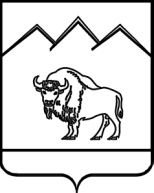 АДМИНИСТРАЦИЯ  ПЕРЕПРАВНЕНСКОГО СЕЛЬСКОГО ПОСЕЛЕНИЯ МОСТОВСКОГО РАЙОНА                                ПОСТАНОВЛЕНИЕ              АДМИНИСТРАЦИЯ  ПЕРЕПРАВНЕНСКОГО СЕЛЬСКОГО ПОСЕЛЕНИЯ МОСТОВСКОГО РАЙОНА                                ПОСТАНОВЛЕНИЕ              от 10.07.2015                                                                                                     № 90                                                                  ст-ца ПереправнаяПревышение предельно допустимой
массы транспортного средства  (тонн)Размер вреда    
(рублей на 100 км)До 5                           240Свыше 5 до 7                   285Свыше 7 до 10                  395Свыше 10 до 15                 550Свыше 15 до 20                 760Свыше 20 до 25                 1035Свыше 25 до 30                 1365Свыше 30 до 35                 1730Свыше 35 до 40                 2155Свыше 40 до 45                 2670Свыше 45 до 50                 3255Свыше 50                       по отдельному    расчету <*>Превышение предельно  
допустимых осевых   
нагрузок на ось    
транспортного средства 
(процентов)Размер вреда   
(рублей на 100 км)Размер вреда в период  
временных ограничений в 
связи с неблагоприятными
природно-климатическими 
условиями    (рублей на 100 км)До 10                   9255260Свыше 10 до 20          11207710Свыше 20 до 30          200010960Свыше 30 до 40          312515190Свыше 40 до 50          410521260Свыше 50 до 60          521527330Свыше 60                по отдельному расчету <*>по отдельному расчету <*>